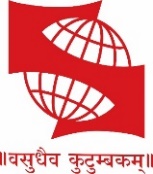 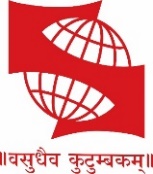 SYMBIOSIS CENTER FOR SKILL DEVELOPMENT, NAGPURADMISSION OPEN FOR CERTIFICATE COURSES ON 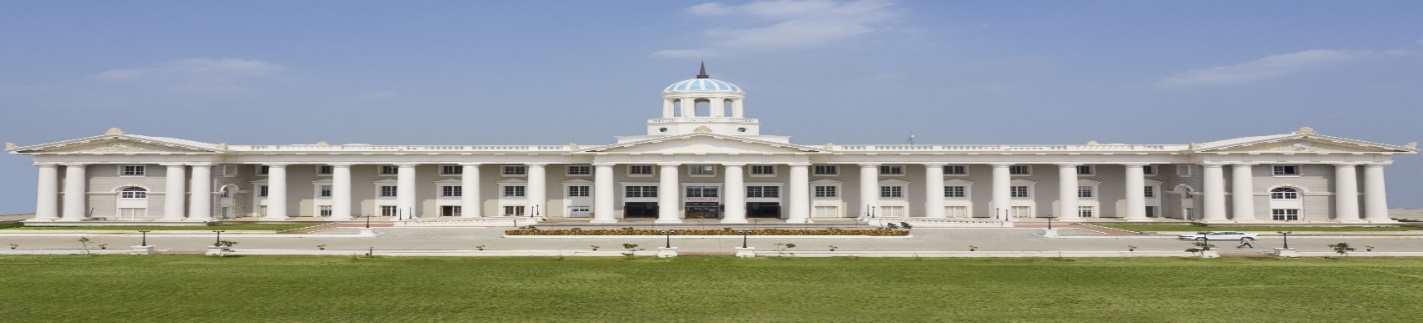 